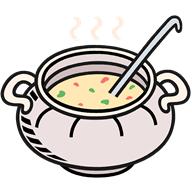 Toutes nos baguettes et pain sont garnis   Plats: 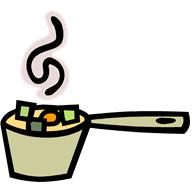 Potage du jour€ 6,25Potage tomate € 6,25Potage Poulet-Légumes€ 6,25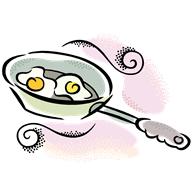 Diverse: Diverse: Diverse: Diverse: Diverse: Diverse: Diverse: Diverse: Diverse: Diverse: Diverse: Diverse: Diverse: Diverse: Diverse: Diverse: Diverse: Diverse: Diverse: Diverse: Diverse: Diverse: Diverse: Diverse: Hamburger ‘Royale’, Frites Hamburger ‘Royale’, Frites Hamburger ‘Royale’, Frites Hamburger ‘Royale’, Frites Hamburger ‘Royale’, Frites Hamburger ‘Royale’, Frites Hamburger ‘Royale’, Frites Hamburger ‘Royale’, Frites Hamburger ‘Royale’, Frites Hamburger ‘Royale’, Frites € 12,50Croque-Monsieur garniCroque-Monsieur garniCroque-Monsieur garniCroque-Monsieur garniCroque-Monsieur garni€   7,75‘Bruschetta’ toast à l´ail avec tomates ‘Bruschetta’ toast à l´ail avec tomates ‘Bruschetta’ toast à l´ail avec tomates ‘Bruschetta’ toast à l´ail avec tomates ‘Bruschetta’ toast à l´ail avec tomates ‘Bruschetta’ toast à l´ail avec tomates ‘Bruschetta’ toast à l´ail avec tomates ‘Bruschetta’ toast à l´ail avec tomates ‘Bruschetta’ toast à l´ail avec tomates ‘Bruschetta’ toast à l´ail avec tomates ‘Bruschetta’ toast à l´ail avec tomates ‘Bruschetta’ toast à l´ail avec tomates ‘Bruschetta’ toast à l´ail avec tomates ‘Bruschetta’ toast à l´ail avec tomates ‘Bruschetta’ toast à l´ail avec tomates €   6,252 Croquettes de Viande avec pain 2 Croquettes de Viande avec pain 2 Croquettes de Viande avec pain 2 Croquettes de Viande avec pain 2 Croquettes de Viande avec pain 2 Croquettes de Viande avec pain 2 Croquettes de Viande avec pain 2 Croquettes de Viande avec pain 2 Croquettes de Viande avec pain 2 Croquettes de Viande avec pain 2 Croquettes de Viande avec pain 2 Croquettes de Viande avec pain €   8,50Omelette Jambon ou Fromage avec painOmelette Jambon ou Fromage avec painOmelette Jambon ou Fromage avec painOmelette Jambon ou Fromage avec painOmelette Jambon ou Fromage avec painOmelette Jambon ou Fromage avec painOmelette Jambon ou Fromage avec painOmelette Jambon ou Fromage avec painOmelette Jambon ou Fromage avec painOmelette Jambon ou Fromage avec painOmelette Jambon ou Fromage avec painOmelette Jambon ou Fromage avec painOmelette Jambon ou Fromage avec painOmelette Jambon ou Fromage avec painOmelette Jambon ou Fromage avec painOmelette Jambon ou Fromage avec painOmelette Jambon ou Fromage avec pain€   8,50Omelette Fermier avec pain Omelette Fermier avec pain Omelette Fermier avec pain Omelette Fermier avec pain Omelette Fermier avec pain Omelette Fermier avec pain Omelette Fermier avec pain Omelette Fermier avec pain €  9,75Omelette Champignons avec pain  Omelette Champignons avec pain  Omelette Champignons avec pain  Omelette Champignons avec pain  Omelette Champignons avec pain  Omelette Champignons avec pain  Omelette Champignons avec pain  Omelette Champignons avec pain  Omelette Champignons avec pain  Omelette Champignons avec pain  Omelette Champignons avec pain  Omelette Champignons avec pain  €   9,75Omelette Végétarien avec pain Omelette Végétarien avec pain Omelette Végétarien avec pain Omelette Végétarien avec pain Omelette Végétarien avec pain Omelette Végétarien avec pain Omelette Végétarien avec pain Omelette Végétarien avec pain Omelette Végétarien avec pain Omelette Végétarien avec pain Omelette Végétarien avec pain €   8,50Pain au Jambon ou Fromage avec 3 Œufs  Pain au Jambon ou Fromage avec 3 Œufs  Pain au Jambon ou Fromage avec 3 Œufs  Pain au Jambon ou Fromage avec 3 Œufs  Pain au Jambon ou Fromage avec 3 Œufs  Pain au Jambon ou Fromage avec 3 Œufs  Pain au Jambon ou Fromage avec 3 Œufs  Pain au Jambon ou Fromage avec 3 Œufs  Pain au Jambon ou Fromage avec 3 Œufs  Pain au Jambon ou Fromage avec 3 Œufs  Pain au Jambon ou Fromage avec 3 Œufs  Pain au Jambon ou Fromage avec 3 Œufs  Pain au Jambon ou Fromage avec 3 Œufs  Pain au Jambon ou Fromage avec 3 Œufs  Pain au Jambon ou Fromage avec 3 Œufs  Pain au Jambon ou Fromage avec 3 Œufs  €   8,50Pain au Jambon et Fromage avec 3 ŒufsPain au Jambon et Fromage avec 3 ŒufsPain au Jambon et Fromage avec 3 ŒufsPain au Jambon et Fromage avec 3 ŒufsPain au Jambon et Fromage avec 3 ŒufsPain au Jambon et Fromage avec 3 ŒufsPain au Jambon et Fromage avec 3 ŒufsPain au Jambon et Fromage avec 3 ŒufsPain au Jambon et Fromage avec 3 ŒufsPain au Jambon et Fromage avec 3 ŒufsPain au Jambon et Fromage avec 3 ŒufsPain au Jambon et Fromage avec 3 ŒufsPain au Jambon et Fromage avec 3 ŒufsPain au Jambon et Fromage avec 3 ŒufsPain au Jambon et Fromage avec 3 ŒufsPain au Jambon et Fromage avec 3 Œufs€   9,50‚Quiche Lorraine‘‚Quiche Lorraine‘‚Quiche Lorraine‘€  8,00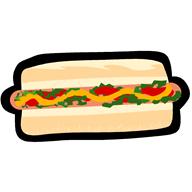 Baguette Fromage Gouda mi-vieuxBaguette Fromage Gouda mi-vieuxBaguette Fromage Gouda mi-vieuxBaguette Fromage Gouda mi-vieuxBaguette Fromage Gouda mi-vieuxBaguette Fromage Gouda mi-vieuxBaguette Fromage Gouda mi-vieuxBaguette Fromage Gouda mi-vieuxBaguette Fromage Gouda mi-vieuxBaguette Fromage Gouda mi-vieuxBaguette Fromage Gouda mi-vieuxBaguette Fromage Gouda mi-vieuxBaguette Fromage Gouda mi-vieuxBaguette Fromage Gouda mi-vieux€  6,25Baguette Jambon d´Ardenne Baguette Jambon d´Ardenne Baguette Jambon d´Ardenne Baguette Jambon d´Ardenne Baguette Jambon d´Ardenne Baguette Jambon d´Ardenne Baguette Jambon d´Ardenne Baguette Jambon d´Ardenne Baguette Jambon d´Ardenne €  7,50Baguette Brie €  7,50Baguette Salami Baguette Salami €  6,25Baguette Truite Fumée Baguette Truite Fumée Baguette Truite Fumée Baguette Truite Fumée Baguette Truite Fumée Baguette Truite Fumée Baguette Truite Fumée Baguette Truite Fumée €  8,75Baguette Mayonnaise au Saumon  Baguette Mayonnaise au Saumon  Baguette Mayonnaise au Saumon  Baguette Mayonnaise au Saumon  Baguette Mayonnaise au Saumon  Baguette Mayonnaise au Saumon  Baguette Mayonnaise au Saumon  Baguette Mayonnaise au Saumon  Baguette Mayonnaise au Saumon  Baguette Mayonnaise au Saumon  Baguette Mayonnaise au Saumon  Baguette Mayonnaise au Saumon  €  8,00Baguette avec Mayonnaise de Thon Baguette avec Mayonnaise de Thon Baguette avec Mayonnaise de Thon Baguette avec Mayonnaise de Thon Baguette avec Mayonnaise de Thon Baguette avec Mayonnaise de Thon Baguette avec Mayonnaise de Thon Baguette avec Mayonnaise de Thon Baguette avec Mayonnaise de Thon Baguette avec Mayonnaise de Thon Baguette avec Mayonnaise de Thon Baguette avec Mayonnaise de Thon Baguette avec Mayonnaise de Thon Baguette avec Mayonnaise de Thon Baguette avec Mayonnaise de Thon €  8,00Sandwich Croquette de ViandeSandwich Croquette de ViandeSandwich Croquette de ViandeSandwich Croquette de ViandeSandwich Croquette de ViandeSandwich Croquette de ViandeSandwich Croquette de ViandeSandwich Croquette de ViandeSandwich Croquette de ViandeSandwich Croquette de ViandeSandwich Croquette de Viande€  4,75Sandwich Gouda mi-Vieux Sandwich Gouda mi-Vieux Sandwich Gouda mi-Vieux Sandwich Gouda mi-Vieux Sandwich Gouda mi-Vieux Sandwich Gouda mi-Vieux Sandwich Gouda mi-Vieux €  5,95Sandwich Jambon CuitSandwich Jambon CuitSandwich Jambon CuitSandwich Jambon CuitSandwich Jambon CuitSandwich Jambon Cuit€  5,95Pain maison avec Saumon fumé et Philadelphia  Pain maison avec Saumon fumé et Philadelphia  Pain maison avec Saumon fumé et Philadelphia  Pain maison avec Saumon fumé et Philadelphia  Pain maison avec Saumon fumé et Philadelphia  Pain maison avec Saumon fumé et Philadelphia  Pain maison avec Saumon fumé et Philadelphia  Pain maison avec Saumon fumé et Philadelphia  Pain maison avec Saumon fumé et Philadelphia  Pain maison avec Saumon fumé et Philadelphia  Pain maison avec Saumon fumé et Philadelphia  Pain maison avec Saumon fumé et Philadelphia  Pain maison avec Saumon fumé et Philadelphia  Pain maison avec Saumon fumé et Philadelphia  Pain maison avec Saumon fumé et Philadelphia  Pain maison avec Saumon fumé et Philadelphia  Pain maison avec Saumon fumé et Philadelphia  Pain maison avec Saumon fumé et Philadelphia  Pain maison avec Saumon fumé et Philadelphia  Pain maison avec Saumon fumé et Philadelphia  Pain maison avec Saumon fumé et Philadelphia  Pain maison avec Saumon fumé et Philadelphia  €  9,50Ciabatta avec Mozzarella, tomate Ciabatta avec Mozzarella, tomate Ciabatta avec Mozzarella, tomate Ciabatta avec Mozzarella, tomate Ciabatta avec Mozzarella, tomate Ciabatta avec Mozzarella, tomate Ciabatta avec Mozzarella, tomate Ciabatta avec Mozzarella, tomate Ciabatta avec Mozzarella, tomate Ciabatta avec Mozzarella, tomate Ciabatta avec Mozzarella, tomate Ciabatta avec Mozzarella, tomate €  7,75Ciabatta avec Mozzarella, tomate et Jambon de Parme Ciabatta avec Mozzarella, tomate et Jambon de Parme Ciabatta avec Mozzarella, tomate et Jambon de Parme Ciabatta avec Mozzarella, tomate et Jambon de Parme Ciabatta avec Mozzarella, tomate et Jambon de Parme Ciabatta avec Mozzarella, tomate et Jambon de Parme Ciabatta avec Mozzarella, tomate et Jambon de Parme Ciabatta avec Mozzarella, tomate et Jambon de Parme Ciabatta avec Mozzarella, tomate et Jambon de Parme Ciabatta avec Mozzarella, tomate et Jambon de Parme Ciabatta avec Mozzarella, tomate et Jambon de Parme Ciabatta avec Mozzarella, tomate et Jambon de Parme Ciabatta avec Mozzarella, tomate et Jambon de Parme Ciabatta avec Mozzarella, tomate et Jambon de Parme Ciabatta avec Mozzarella, tomate et Jambon de Parme Ciabatta avec Mozzarella, tomate et Jambon de Parme Ciabatta avec Mozzarella, tomate et Jambon de Parme Ciabatta avec Mozzarella, tomate et Jambon de Parme Ciabatta avec Mozzarella, tomate et Jambon de Parme Ciabatta avec Mozzarella, tomate et Jambon de Parme €  9,50Wald Korn avec Mayonnaise au Saumon Wald Korn avec Mayonnaise au Saumon Wald Korn avec Mayonnaise au Saumon Wald Korn avec Mayonnaise au Saumon Wald Korn avec Mayonnaise au Saumon Wald Korn avec Mayonnaise au Saumon Wald Korn avec Mayonnaise au Saumon Wald Korn avec Mayonnaise au Saumon Wald Korn avec Mayonnaise au Saumon Wald Korn avec Mayonnaise au Saumon Wald Korn avec Mayonnaise au Saumon Wald Korn avec Mayonnaise au Saumon Wald Korn avec Mayonnaise au Saumon Wald Korn avec Mayonnaise au Saumon Wald Korn avec Mayonnaise au Saumon Wald Korn avec Mayonnaise au Saumon Wald Korn avec Mayonnaise au Saumon Wald Korn avec Mayonnaise au Saumon Wald Korn avec Mayonnaise au Saumon Wald Korn avec Mayonnaise au Saumon Wald Korn avec Mayonnaise au Saumon €  6,75Wald Korn VégétarienWald Korn VégétarienWald Korn VégétarienWald Korn VégétarienWald Korn VégétarienWald Korn VégétarienWald Korn VégétarienWald Korn VégétarienWald Korn VégétarienWald Korn VégétarienWald Korn VégétarienWald Korn VégétarienWald Korn Végétarien€  6,75Wald Korn Italien, Chorizo, GorgonzolaWald Korn Italien, Chorizo, GorgonzolaWald Korn Italien, Chorizo, GorgonzolaWald Korn Italien, Chorizo, GorgonzolaWald Korn Italien, Chorizo, GorgonzolaWald Korn Italien, Chorizo, GorgonzolaWald Korn Italien, Chorizo, GorgonzolaWald Korn Italien, Chorizo, GorgonzolaWald Korn Italien, Chorizo, GorgonzolaWald Korn Italien, Chorizo, GorgonzolaWald Korn Italien, Chorizo, GorgonzolaWald Korn Italien, Chorizo, GorgonzolaWald Korn Italien, Chorizo, GorgonzolaWald Korn Italien, Chorizo, GorgonzolaWald Korn Italien, Chorizo, GorgonzolaWald Korn Italien, Chorizo, GorgonzolaWald Korn Italien, Chorizo, GorgonzolaWald Korn Italien, Chorizo, Gorgonzola€  7,75Spaghetti BolognaiseSpaghetti BolognaiseSpaghetti BolognaiseSpaghetti Bolognaise€  11,00Spaghetti Sauce TomateSpaghetti Sauce TomateSpaghetti Sauce TomateSpaghetti Sauce TomateSpaghetti Sauce TomateSpaghetti Sauce Tomate€  11,00Penne aux 4 FromagesPenne aux 4 FromagesPenne aux 4 FromagesPenne aux 4 FromagesPenne aux 4 Fromages€  11,00Lasagne faites maison (20 min.)Lasagne faites maison (20 min.)Lasagne faites maison (20 min.)Lasagne faites maison (20 min.)Lasagne faites maison (20 min.)Lasagne faites maison (20 min.)Lasagne faites maison (20 min.)Lasagne faites maison (20 min.)Lasagne faites maison (20 min.)€ 15,00Notre Pâtes sont server avec pain Notre Pâtes sont server avec pain Notre Pâtes sont server avec pain Notre Pâtes sont server avec pain Notre Pâtes sont server avec pain Notre Pâtes sont server avec pain Notre Pâtes sont server avec pain Notre Pâtes sont server avec pain Notre Pâtes sont server avec pain Notre Pâtes sont server avec pain Notre Pâtes sont server avec pain Notre Pâtes sont server avec pain Escalope Viennoise Escalope Viennoise Escalope Viennoise Escalope Viennoise Escalope Viennoise Escalope Viennoise Escalope Viennoise Escalope Viennoise Escalope Viennoise Escalope Viennoise € 21,50Cordon Bleu€ 23,50Suprême de Poulet rôtiSuprême de Poulet rôtiSuprême de Poulet rôtiSuprême de Poulet rôtiSuprême de Poulet rôtiSuprême de Poulet rôtiSuprême de Poulet rôti€ 16,50Filet Mignon de Porc, crème Champignons Filet Mignon de Porc, crème Champignons Filet Mignon de Porc, crème Champignons Filet Mignon de Porc, crème Champignons Filet Mignon de Porc, crème Champignons Filet Mignon de Porc, crème Champignons Filet Mignon de Porc, crème Champignons Filet Mignon de Porc, crème Champignons Filet Mignon de Porc, crème Champignons Filet Mignon de Porc, crème Champignons Filet Mignon de Porc, crème Champignons € 21,50Steak au Poivre crèmeSteak au Poivre crèmeSteak au Poivre crèmeSteak au Poivre crèmeSteak au Poivre crème€ 23,50Steak crème champignonsSteak crème champignonsSteak crème champignonsSteak crème champignonsSteak crème champignonsSteak crème champignonsSteak crème champignonsSteak crème champignons€ 23,50Steak natureSteak nature€ 23,50Entrecôte maitre d’hôtel Entrecôte maitre d’hôtel Entrecôte maitre d’hôtel Entrecôte maitre d’hôtel Entrecôte maitre d’hôtel Entrecôte maitre d’hôtel € 24,75Truite meunièreTruite meunièreTruite meunière€ 21,50Duo de Jambon (cuit et fumé)Duo de Jambon (cuit et fumé)Duo de Jambon (cuit et fumé)Duo de Jambon (cuit et fumé)Duo de Jambon (cuit et fumé)Duo de Jambon (cuit et fumé)Duo de Jambon (cuit et fumé)Duo de Jambon (cuit et fumé)Duo de Jambon (cuit et fumé)€ 18,00Tomates farci avec crevettes grisTomates farci avec crevettes grisTomates farci avec crevettes grisTomates farci avec crevettes grisTomates farci avec crevettes grisTomates farci avec crevettes grisTomates farci avec crevettes grisTomates farci avec crevettes grisTomates farci avec crevettes grisTomates farci avec crevettes gris€ 19,00Bouche à la ReineBouche à la ReineBouche à la Reine€ 16,75Tous nos Plats sont servis avec salade et dressing et Pommes FritesTous nos Plats sont servis avec salade et dressing et Pommes FritesTous nos Plats sont servis avec salade et dressing et Pommes FritesTous nos Plats sont servis avec salade et dressing et Pommes FritesTous nos Plats sont servis avec salade et dressing et Pommes FritesTous nos Plats sont servis avec salade et dressing et Pommes FritesTous nos Plats sont servis avec salade et dressing et Pommes FritesTous nos Plats sont servis avec salade et dressing et Pommes Frites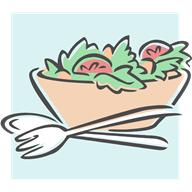 Salades:  Salades:  Salades:  Salades:  Salades:  Salades:  Salades:  Salades:  Salades:  Salades:  Salades:  Salades:  Salades:  Salades:  Salade Berger (Fromage chèvre chaude, concombre, tomate, oignons, œufs)Salade Berger (Fromage chèvre chaude, concombre, tomate, oignons, œufs)Salade Berger (Fromage chèvre chaude, concombre, tomate, oignons, œufs)Salade Berger (Fromage chèvre chaude, concombre, tomate, oignons, œufs)Salade Berger (Fromage chèvre chaude, concombre, tomate, oignons, œufs)Salade Berger (Fromage chèvre chaude, concombre, tomate, oignons, œufs)Salade Berger (Fromage chèvre chaude, concombre, tomate, oignons, œufs)Salade Berger (Fromage chèvre chaude, concombre, tomate, oignons, œufs)Salade Berger (Fromage chèvre chaude, concombre, tomate, oignons, œufs)€ 22,50€ 22,50€ 22,50Salade Pêcheur (saumon fumé, truite fume, crevettes grises, flétan fume, concombre, tomate, oignons, œufs)Salade Pêcheur (saumon fumé, truite fume, crevettes grises, flétan fume, concombre, tomate, oignons, œufs)Salade Pêcheur (saumon fumé, truite fume, crevettes grises, flétan fume, concombre, tomate, oignons, œufs)Salade Pêcheur (saumon fumé, truite fume, crevettes grises, flétan fume, concombre, tomate, oignons, œufs)Salade Pêcheur (saumon fumé, truite fume, crevettes grises, flétan fume, concombre, tomate, oignons, œufs)Salade Pêcheur (saumon fumé, truite fume, crevettes grises, flétan fume, concombre, tomate, oignons, œufs)Salade Pêcheur (saumon fumé, truite fume, crevettes grises, flétan fume, concombre, tomate, oignons, œufs)Salade Pêcheur (saumon fumé, truite fume, crevettes grises, flétan fume, concombre, tomate, oignons, œufs)Salade Pêcheur (saumon fumé, truite fume, crevettes grises, flétan fume, concombre, tomate, oignons, œufs)Salade Pêcheur (saumon fumé, truite fume, crevettes grises, flétan fume, concombre, tomate, oignons, œufs)Salade Pêcheur (saumon fumé, truite fume, crevettes grises, flétan fume, concombre, tomate, oignons, œufs)€ 24,50€ 24,50€ 24,50Salade du Chef (magret canard fumé, pommes de terre rissole, lardons, champignons, gésier confit, tomate, concombre, oignons, œufs)Salade du Chef (magret canard fumé, pommes de terre rissole, lardons, champignons, gésier confit, tomate, concombre, oignons, œufs)Salade du Chef (magret canard fumé, pommes de terre rissole, lardons, champignons, gésier confit, tomate, concombre, oignons, œufs)Salade du Chef (magret canard fumé, pommes de terre rissole, lardons, champignons, gésier confit, tomate, concombre, oignons, œufs)Salade du Chef (magret canard fumé, pommes de terre rissole, lardons, champignons, gésier confit, tomate, concombre, oignons, œufs)Salade du Chef (magret canard fumé, pommes de terre rissole, lardons, champignons, gésier confit, tomate, concombre, oignons, œufs)Salade du Chef (magret canard fumé, pommes de terre rissole, lardons, champignons, gésier confit, tomate, concombre, oignons, œufs)Salade du Chef (magret canard fumé, pommes de terre rissole, lardons, champignons, gésier confit, tomate, concombre, oignons, œufs)Salade du Chef (magret canard fumé, pommes de terre rissole, lardons, champignons, gésier confit, tomate, concombre, oignons, œufs)Salade du Chef (magret canard fumé, pommes de terre rissole, lardons, champignons, gésier confit, tomate, concombre, oignons, œufs)Salade du Chef (magret canard fumé, pommes de terre rissole, lardons, champignons, gésier confit, tomate, concombre, oignons, œufs)Salade du Chef (magret canard fumé, pommes de terre rissole, lardons, champignons, gésier confit, tomate, concombre, oignons, œufs)Salade du Chef (magret canard fumé, pommes de terre rissole, lardons, champignons, gésier confit, tomate, concombre, oignons, œufs)€ 24,75€ 24,75€ 24,75Salade Mozzarella,( Mozzarella tomate, olives et Basilic frais, Roquette)Salade Mozzarella,( Mozzarella tomate, olives et Basilic frais, Roquette)Salade Mozzarella,( Mozzarella tomate, olives et Basilic frais, Roquette)Salade Mozzarella,( Mozzarella tomate, olives et Basilic frais, Roquette)Salade Mozzarella,( Mozzarella tomate, olives et Basilic frais, Roquette)Salade Mozzarella,( Mozzarella tomate, olives et Basilic frais, Roquette)Salade Mozzarella,( Mozzarella tomate, olives et Basilic frais, Roquette)Salade Mozzarella,( Mozzarella tomate, olives et Basilic frais, Roquette)Salade Mozzarella,( Mozzarella tomate, olives et Basilic frais, Roquette)Salade Mozzarella,( Mozzarella tomate, olives et Basilic frais, Roquette)Salade Mozzarella,( Mozzarella tomate, olives et Basilic frais, Roquette)Salade Mozzarella,( Mozzarella tomate, olives et Basilic frais, Roquette)Salade Mozzarella,( Mozzarella tomate, olives et Basilic frais, Roquette)€ 18,50€ 18,50€ 18,50Salade mixed (Salades div., Tomate, concombre, œufs, crudité)Salade mixed (Salades div., Tomate, concombre, œufs, crudité)Salade mixed (Salades div., Tomate, concombre, œufs, crudité)Salade mixed (Salades div., Tomate, concombre, œufs, crudité)Salade mixed (Salades div., Tomate, concombre, œufs, crudité)Salade mixed (Salades div., Tomate, concombre, œufs, crudité)Salade mixed (Salades div., Tomate, concombre, œufs, crudité)€   9,75€   9,75€   9,75Salade Niçoise (Thon, anchois, olives, haricots vertes, œufs, pommes de terre cuit)Salade Niçoise (Thon, anchois, olives, haricots vertes, œufs, pommes de terre cuit)Salade Niçoise (Thon, anchois, olives, haricots vertes, œufs, pommes de terre cuit)Salade Niçoise (Thon, anchois, olives, haricots vertes, œufs, pommes de terre cuit)Salade Niçoise (Thon, anchois, olives, haricots vertes, œufs, pommes de terre cuit)Salade Niçoise (Thon, anchois, olives, haricots vertes, œufs, pommes de terre cuit)Salade Niçoise (Thon, anchois, olives, haricots vertes, œufs, pommes de terre cuit)Salade Niçoise (Thon, anchois, olives, haricots vertes, œufs, pommes de terre cuit)Salade Niçoise (Thon, anchois, olives, haricots vertes, œufs, pommes de terre cuit)Salade Niçoise (Thon, anchois, olives, haricots vertes, œufs, pommes de terre cuit)Salade Niçoise (Thon, anchois, olives, haricots vertes, œufs, pommes de terre cuit)Salade Niçoise (Thon, anchois, olives, haricots vertes, œufs, pommes de terre cuit)€ 21,00€ 21,00€ 21,00                           Plats enfants:                           Plats enfants:                           Plats enfants:Croquette de Viande, frites, compoteCroquette de Viande, frites, compoteCroquette de Viande, frites, compoteCroquette de Viande, frites, compoteCroquette de Viande, frites, compoteCroquette de Viande, frites, compoteCroquette de Viande, frites, compoteCroquette de Viande, frites, compoteCroquette de Viande, frites, compoteCroquette de Viande, frites, compoteCroquette de Viande, frites, compote€  8,75€  8,75€  8,75Fricadelle, frites, compote de pommesFricadelle, frites, compote de pommesFricadelle, frites, compote de pommesFricadelle, frites, compote de pommesFricadelle, frites, compote de pommes€  8,75€  8,75€  8,75Kip Nuggets, frites, compote Kip Nuggets, frites, compote €  8,75€  8,75€  8,75Mickey hamburger, fritesMickey hamburger, fritesMickey hamburger, fritesMickey hamburger, frites€  8,75€  8,75€  8,75